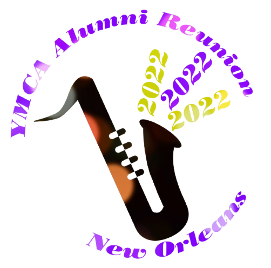 Wednesday, Nov. 2, 20221:00      		Hotel Check-in & Registration1:30 – 3:00     	Expo / Tables:   Travel Club, NAYDO, YMCA Hall of Fame (Springfield College), EAF, WBF, ISC, WFYR, Secours Speciaux, World Service, National Service Project3:00 – 3:30     		Welcome & Schedule Review3:30 – 4:00     		National Service Project4:00 – 4:15     		F. William Stahl Award Presentation4:15 – 4:45     		YMCA Retirement Fund Update5:30 – 7:00     		Complimentary Embassy Suites Evening Reception7:15 –	           		Opening Night Dinner:  Mulate’s RestaurantThursday, Nov. 3rd6:30 – 9:30      		Complimentary Breakfast Embassy Suites7:30 – 8:45     		General Council Meeting9:30 – 2:00      		City Tour and visit to Mardi Gras World2:00 – 5:00      		Options – World War II Museum, Cajun Cook Class, Garden District Tour, etc.5:30 – 7:00       	Complimentary Embassy Suites Evening Reception7:30 –                	Option; “Dinner with Friends” or dinner on your ownFriday, Nov. 4th7:30 – 10:30      	Complimentary Breakfast Embassy SuitesSightseeing Options: World War II Museum, Garden District, French Market, Bourbon St., French Qtr., Cajun Cooking Class3:30 – 4:00      		Celebration of Service4:00 – 4:30      		State of YMCA Alumni national update4:30 – 5:00     		YMCA of the USA update   5:00 – 5:30      		Reunion Wrap-up & Evaluation5:30 – 7:00       	Complimentary Embassy Suites Evening Reception7:30 –                	Option “Dinner with Friends” or dinner on your ownSaturday, Nov. 5th7:30 – 10:30		Complimentary Breakfast Embassy Suites or (option at 10:15)10:00			Hotel Check-Out10:15			Optional Farewell Brunch at Brennan’s Restaurant (Reservations Required)Remainder of day: 	Have a safe trip home if you are leaving us5:30 – 7:00		Complimentary Embassy Suites Evening ReceptionSunday, Nov.6th7:30 – 10:30		Complimentary Breakfast Embassy Suites10:00			Hotel Check-Out